Publicado en Madrid el 03/09/2018 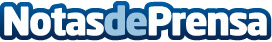 La escuela internacional de programación Logiscool se establece en ValenciaActualmente cuenta con 60 centros en 9 países, 16.000 estudiantes y una facturación que supera los 10 millones de euros anuales, siendo la mayor franquicia del mundo en su categoríaDatos de contacto:Noelia Perlacia915191005Nota de prensa publicada en: https://www.notasdeprensa.es/la-escuela-internacional-de-programacion Categorias: Internacional Inteligencia Artificial y Robótica Educación Programación Juegos Valencia Emprendedores E-Commerce Software Dispositivos móviles http://www.notasdeprensa.es